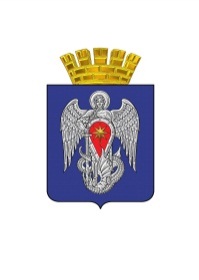 АДМИНИСТРАЦИЯ ГОРОДСКОГО ОКРУГА ГОРОД МИХАЙЛОВКАВОЛГОГРАДСКОЙ ОБЛАСТИПОСТАНОВЛЕНИЕот 10 июля 2017 г.                                № 1718 Об утверждении графика проведения инвентаризации дворовых территорий городского округа город Михайловка Волгоградской областиВ целях реализации положений постановления Правительства Российской Федерации от 10.02.2017 № 169 «Об утверждении Правил  предоставления и распределения субсидий из федерального  бюджета бюджетам субъектов Российской Федерации на поддержку государственных  программ субъектов Российской Федерации и муниципальных программ формирования современной  городской среды», постановления Губернатора Волгоградской области от 21.06.2017 № 370 «Об утверждении Порядка инвентаризации дворовых и общественных территорий муниципальных образований Волгоградской области», руководствуясь Федеральным законом от 06.10.2003 № 131-ФЗ «Об общих принципах организации местного самоуправления в Российской Федерации», Уставом городского округа город Михайловка Волгоградской области, администрация городского округа город Михайловка Волгоградской области  п о с т а н о в л я е т:        1. Утвердить прилагаемый график проведения инвентаризации дворовых территорий городского округа город Михайловка Волгоградской области.2. Разместить график проведения инвентаризации дворовых территорий городского округа город Михайловка Волгоградской области на официальном сайте городского округа город Михайловка Волгоградской области в сети Интернет.3. Контроль за исполнением настоящего постановления возложить на первого заместителя администрации городского округа И.Н. Эфроса. Глава администрации                                                                                             городского округа                                                                             С.А. Фомин УТВЕРЖДЕН постановлением администрации городского округа  город Михайловка Волгоградской области                                                                                           от ______________  №________График проведения инвентаризации дворовых территорийгородского округа город Михайловка Волгоградской области№ п/пОбщественная территорияДата проведения инвентаризации1ул.Новороссийская д.2, 2а, 2в11.07.20172ул.Поперечная, д.3011.07.20173ул.Поперечная д.16, 18, 20, 2211.07.20174ул.Поперечная д.8, 1011.07.20175ул.Поперечная д.1411.07.20176ул.Поперечная д.2, ул.Республиканская д.60, 6212.07.20177ул.Республиканская д.52,54,56,5812.07.20178ул.Республиканская д.42, 44, 46, 4812.07.20179ул..2Краснознаменская д.57, 61, 61/212.07.201710ул..2Краснознаменская д.55, 55а, 55б12.07.201711ул..2Краснознаменская д.63, 6512.07.201712ул.Республиканская д.32, 34,36а, 3813.07.201713ул.Республиканская д.34а, 34-34, 34б13.07.201714ул.2Краснознаменская, 24а13.07.201715ул.2Краснознаменская, д.22, 24, ул.Энгельса д.21,23,2513.07.201716ул.2Краснознаменская, 20, ул.Энгельса д.2413.07.201717ул.Энгельса д.22, 2613.07.201718ул.2Краснознаменская, д.1814.07.201719ул.2Краснознаменская, д.820ул.2Краснознаменская, д.1621ул.2Краснознаменская, д.16б, ул.Обороны д.67а, 71б22ул.Обороны, д.71, 71а23ул.Обороны, д.65, 7324ул.Обороны, д.6925ул.Энгельса д,16, 16а ул.Обороны, д.6317.07.201726ул.Энгельса д.14,14а, ул.Обороны, д.57,59,59а,6117.07.201727ул.Энгельса д.15, 15а, 17 ул.Обороны д.5517.07.201728ул.Обороны, д.49,51,5317.07.201729ул.Обороны д.43,4517.07.201730ул.Республиканская д. 30, 3217.07.201731ул.Республиканская, д. 28, 28а17.07.201732ул.Республиканская, д.26а, 26б, ул.Обороны д.43а17.07.201733ул.Обороны д.13217.07.201734ул.Обороны д.13017.07.201735ул.Обороны д.128,17.07.201736ул.Обороны д.124,12617.07.201737ул.Обороны д.11817.07.201738ул.Обороны д.120,ул.Парковая д.218.07.201739ул.Обороны д.114, ул.Паркова1,2,4,5,6, ул.Щорса д.3918.07.201740ул.Обороны д.13418.07.201741ул.Обороны д.68,70 ул.Мичурина д.1718.07.201742ул.Обороны д.64,66, ул.Мичурина д.10,14,1618.07.201743ул.Обороны д.62, ул.Б.Хмельницкого д.1118.07.201744ул.Обороны д.46, ул.Энгельса д.11д,13,13а18.07.201745ул.Обороны д.4418.07.201746ул.Энгельса д.11а18.07.201747ул.Энгельса д.44а18.07.201748ул.Обороны д.38,40, 40а,42а,  ул.Республиканская д.26,18.07.201749ул.Обороны д.46а18.07.201750ул.Энгельса д.11, 11а18.07.201751ул.Республиканская д.2419.07.201752ул.Республиканская д.22, ул.Коммуны д.105, д.10719.07.201753ул.Коммуны д.109б19.07.201754ул.Коммуны д.11119.07.201755ул.Энгельса д.11г19.07.201756ул.Энгельса д.11б19.07.201757ул.Энгельса д.9,7, ул.Коммуны д.11319.07.201758ул.Б.Хмельницкого д.919.07.201759ул.Б.Хмельницкого д.9а19.07.201760ул.Некрасова д.1119.07.201761ул.Некрасова д.1319.07.201762ул.Некрасова д.1519.07.201763ул.Б.Хмельницкого д.10,ул.Некрасова д.5,5а,7,920.07.201764ул.Некрасова д.1,3,3а, ул.Мичурина д.13,15,15а20.07.201765ул.Мичурина д.9,12,14,1620.07.201766ул.Мичурина д.7, ул.Коммуны д.131,13320.07.201767ул.Коммуны д.12920.07.201768ул.Б.Хмельницкого д.6, ул.Коммуны д.125,12720.07.201769ул.Б.Хмельницкого д.8, ул.Некрасова д.18,20,2220.07.201770ул.Некрасова д.24, ул.Б.Хмельницкого д.5,7, ул.Коммуны121, 12320.07.201780ул.Некрасова д.2620.07.201781ул. Некрасова д.28, ул.Энгельса д.1020.07.201782ул.Энгельса д.8, ул.Коммуны д. 115,117,11920.07.201783ул.Коммуны д.170,172,17420.07.201784ул.Мичурина д.1, ул.Серафимовича д.10,12,1421.07.201785ул.Серафимовича д.1686ул.Коммуны д.166,16887ул.Б.Хмельницкого д.4,2 ул.Серафимовича д.20,1888ул.Серафимовича д.989ул.Серафимовича д.1121.07.201790ул.Серафимовича д.1391ул.Магистральная д.992ул.Серафимовича д.193ул.Серафимовича д.394ул.Серафимовича д.595ул.Серафимовича д.5а96ул.Мичурина д.6,6а97ул.Свердлова д.6,898ул.Магистральная д.5,799ул.Серафимовича д.4,624.07.2017100ул.Лермонтова д.424.07.2017101ул.Серафимовича д.824.07.2017102ул.Энгельса д.5, ул.Коммуны д.154,150,148,148а,146,154а24.07.2017103ул.Энгельса д.3,1 ул.Серафимовича д.3224.07.2017104ул.Серафимовича д.32а24.07.2017105ул.Серфимовича д.34, ул.Южная д.8,1024.07.2017106ул.Коммуны д.164,16224.07.2017107ул.Б.Хмельницкого д.1, ул.Серафимовича д.22,24,2624.07.2017108ул.Коммуны д.160,160а24.07.2017109ул.Коммуны д.156,158, ул.Энгельса д.4,6, ул.Серафимовича д.28,3024.07.2017110ул.Ленина д.187,187в, 189,189в,189а25.07.2017111ул.Ленина д.187б25.07.2017112ул.Ленина д.185б25.07.2017113ул.Ленина д.185а25.07.2017114ул.Ленина д.18525.07.2017115ул.Ленина д.181а25.07.2017116ул.Ленина д.183,183а25.07.2017117ул.Вокзальная д.1,2,326.07.2017118ул.Вокзальная д.5а,726.07.2017119ул.Волжская д.1,2,326.07.2017120ул.Свободы д.97,9926.07.2017121ст.Арчединская, ул.Кавказская, д.1127.07.2017122х.Безымянка, ул.Набережная, д.1127.07.2017123х.Безымянка, ул.Набережная, д.23,2427.07.2017124х.Безымянка, ул.Набережная, д.2427.07.2017125х.Безымянка, ул.Советская, д.1127.07.2017126х.Катасонов, ул.Народная, д.127.07.2017127х.Катасонов, ул.Народная, д.227.07.2017128х.Катасонов, ул.Народная, д.327.07.2017129х.Катасонов, ул.Народная, д.427.07.2017130х.Плотников-2, ул.Магистральная, д.227.07.2017131х.Плотников-2, ул.Магистральная, д.4,627.07.2017132х.Плотников-2, ул.Рабочая, д.2,427.07.2017133п.Отрадное, ул.Лазурная, д.328.07.2017134п.Отрадное, ул.Лазурная, д.5,6,7,828.07.2017135п.Отрадное, ул.Тепличная, д.128.07.2017136п.Отрадное, ул.Тепличная, д.228.07.2017136п.Реконструкция, ул.Первомайская, д.10, ул.Комсомольская, д.828.07.2017137п.Реконструкция, ул.Комсомольская, д.12,1528.07.2017138п.Реконструкция, ул.Ленина, д.16,1828.07.2017139п.Реконструкция, пер.Парковый, д.13,1528.07.2017140с.Сидоры, ул.Украинская, д.1928.07.2017141с.Сидоры, пер.Липовский, д.2,4,6,8, ул.Советская, д1а,3а,5а28.07.2017142с.Сидоры, ул.Советская, д.2а,4а,6а28.07.2017